It’s time to play…Citation Creation!Directions: In groups of 2-3, write a correctly formatted MLA style citation for each of the displayed sample sources.Round 1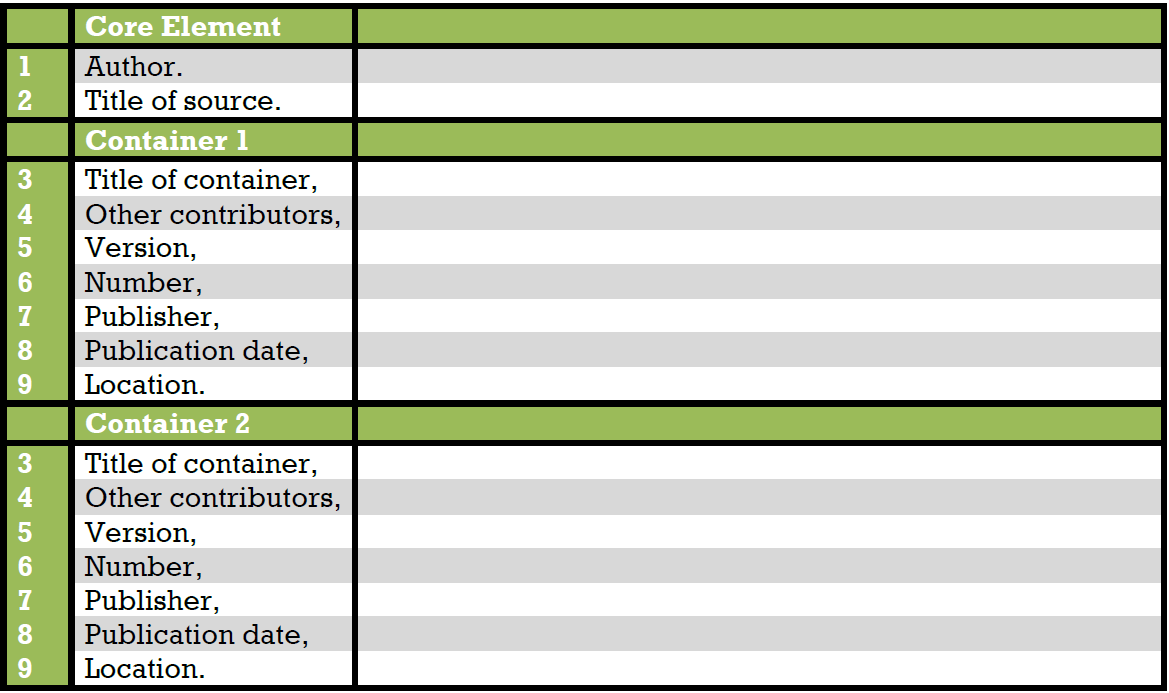 Works Cited: Round 2 Works Cited: 